КоллективМОУ «СОШ № 14 города Пугачева имени П.А. Столыпина»                                                поздравляет своих юбиляров                                                        с Днем Учителя!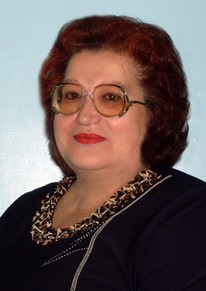 Пирогова Наталья Ивановна                               заместитель директора по УВР                                 педагогический стаж 35 летОткрыв однажды двери этой школы,
Мы встретили в Вас мудрость, доброту.
И пусть ученье было делом новым,
Вы дали нам уверенность и сердца теплоту.

Вас с Днем учителя сегодня поздравляем
И дарим Вам признание души.
Бескрайнего Вам счастья мы желаем,
Вы – свет, к которому стремиться будем мы!                                                                                        Волкова Ольга Александровна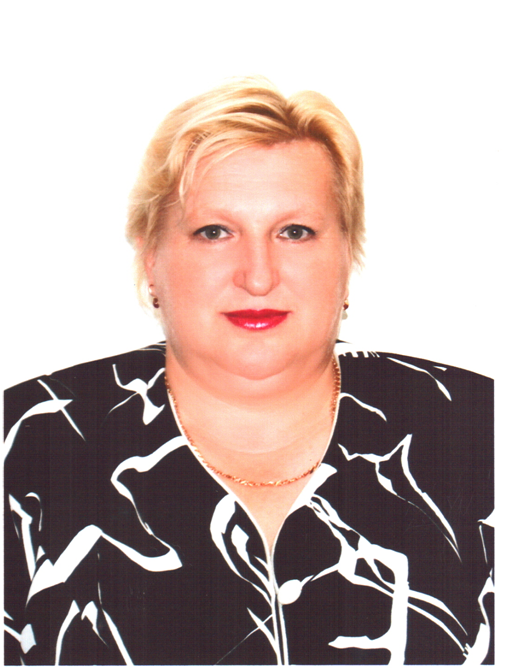 учитель начальных классовпедагогический стаж 35 летТаких учителей, как Вы, у нас немного,
И доказали Вы своим трудом не раз,
Что педагог, как говорится, Вы от Бога.
Мы от души сегодня поздравляем Вас.
Желаем Вам ещё успешнее трудиться,
Чтоб был отличный результат всегда, во всём,
Учениками чтобы Вы могли гордиться.
Хотим, чтоб знали Вы – мы Вас не подведём!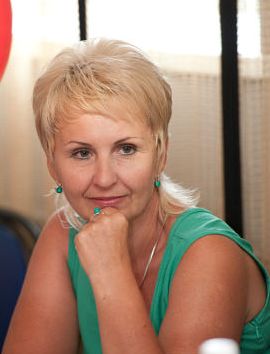 Денисова Людмила Васильевнаучитель русского языка и литературыпедагогический стаж 30 летСпасибо Вам за труд и за заботу,
За нежность, теплоту горячих глаз.
Учитель - просто слово для кого-то,
Но мы ответим: “Точно не для нас”.
Мы с Вами провели часть нашей жизни,
Узнали много мы полезного от Вас,
И Вам благодаря, мы ясно мыслим,
И не забудем блеска Ваших глаз!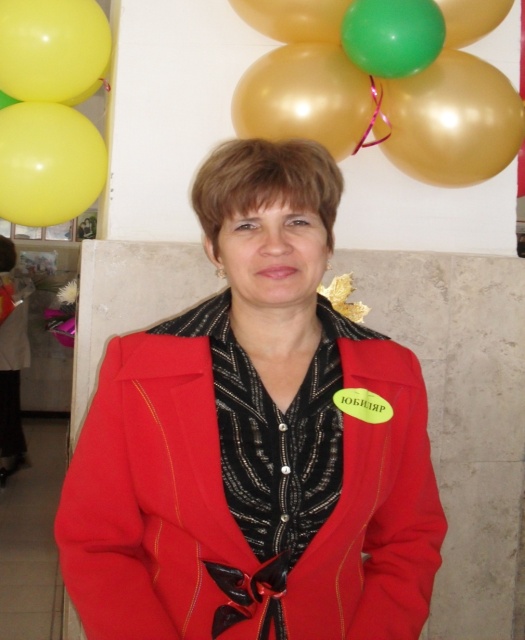                                       Кадникова Татьяна Валентиновнаучитель математикипедагогический стаж 30 летМы поздравляем Вас с днем почитанья, веры,
Когда букеты, благодарности Вам отдаем без меры!
Пусть День учителя всем нам напоминаньем служит,
Насколько дорог нам учитель и как миру нужен!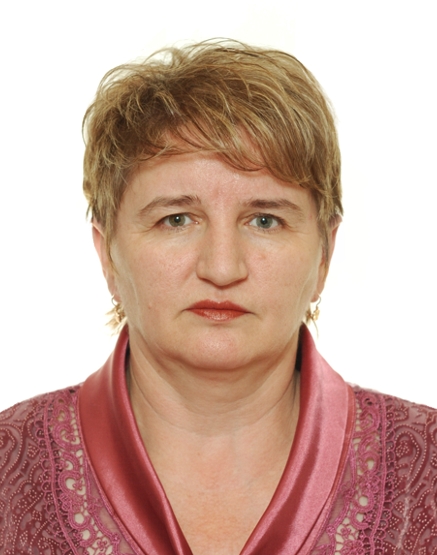 Кочергина Ольга Викторовнаучитель начальных классовпедагогический стаж 30 летПоздравляем Вас, Учитель,
В этот вечер мы стихами                                                                                                                                   И желаем, чтоб гордились
Вы всегда учениками!                                            Белашов Вениамин Иванович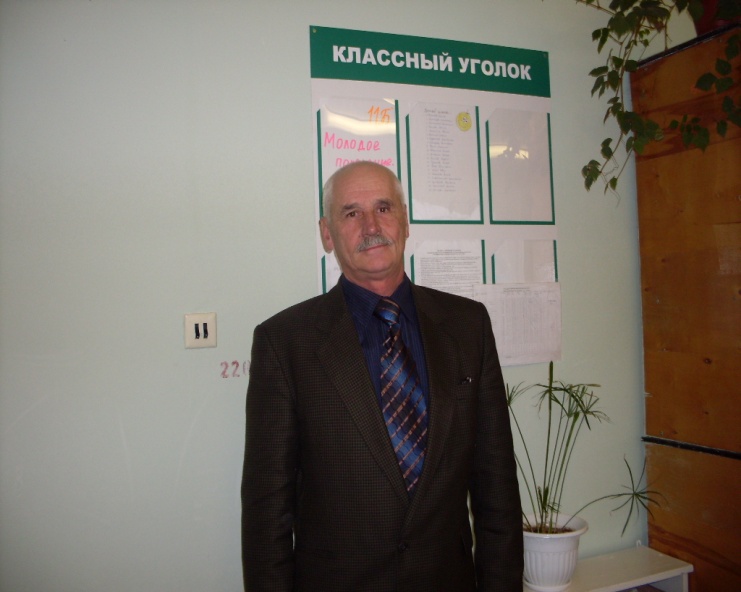 преподаватель – организатор ОБЖпедагогический стаж 25 летУчитель всегда был примером особым.
Всегда было ценно учителя слово.
Заслуженно праздник создали однажды
Учителя день – день торжественный, важный!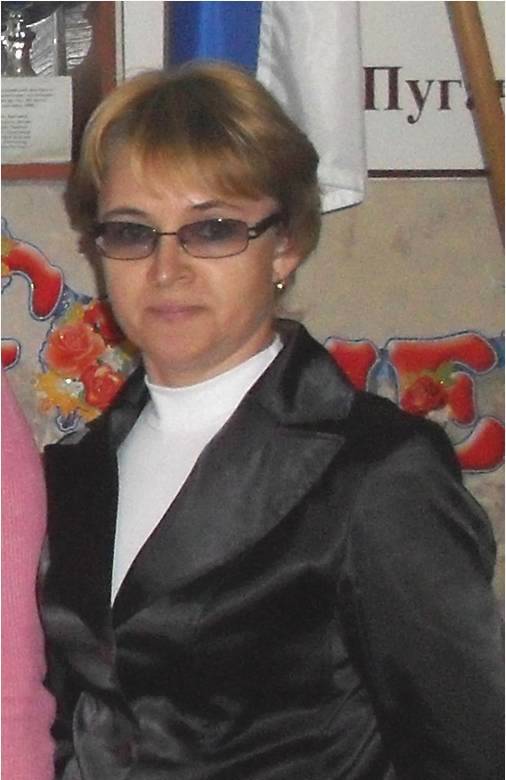 Глазунова ИринаВасильевнапедагог дополнительного образованияпедагогический стаж 25 летМы Вас сегодня поздравляем
В осенний, славный день и часМы так надеемся, что станем
Вот-вот похожими на Вас!